Les maths en images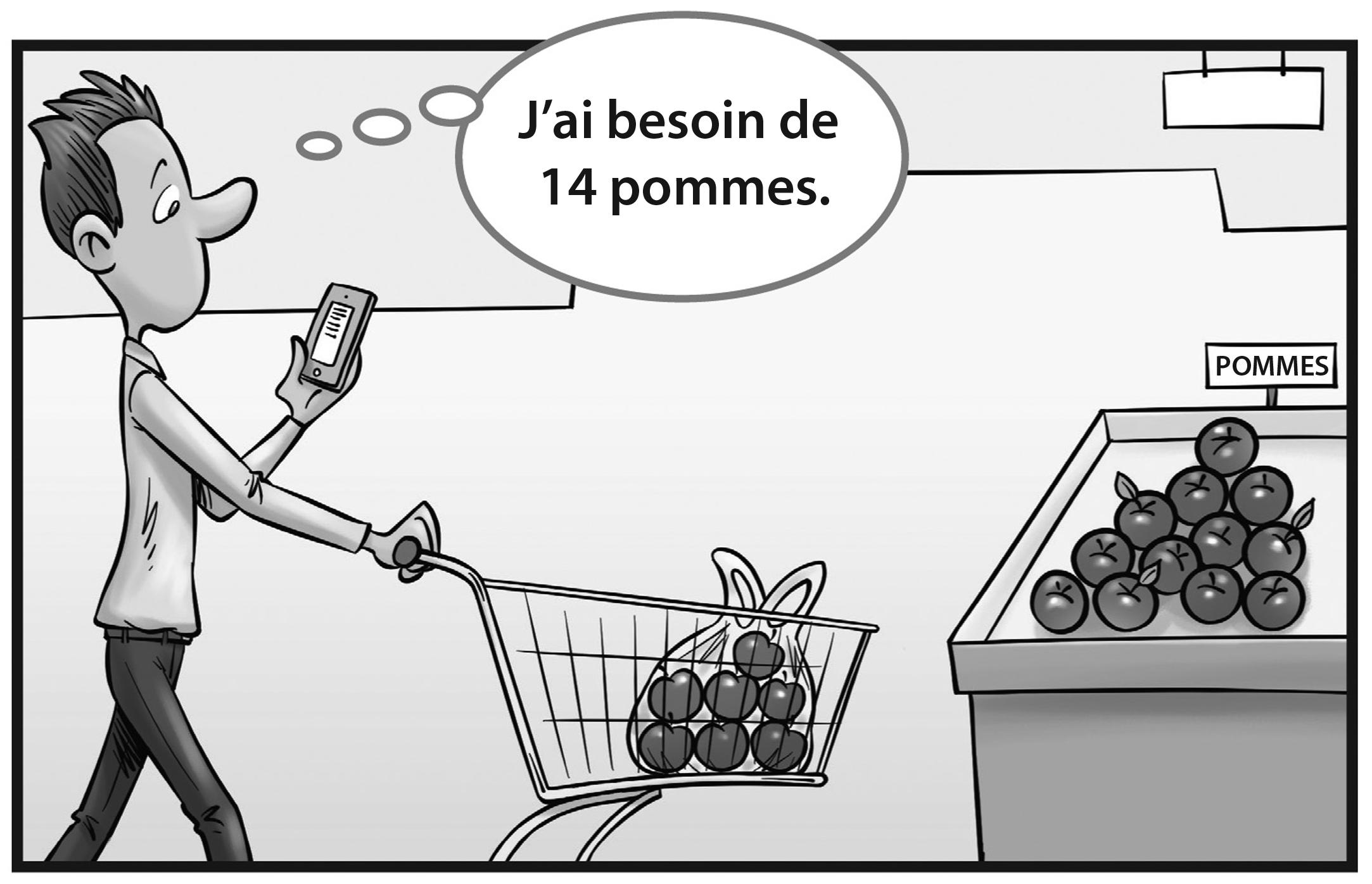 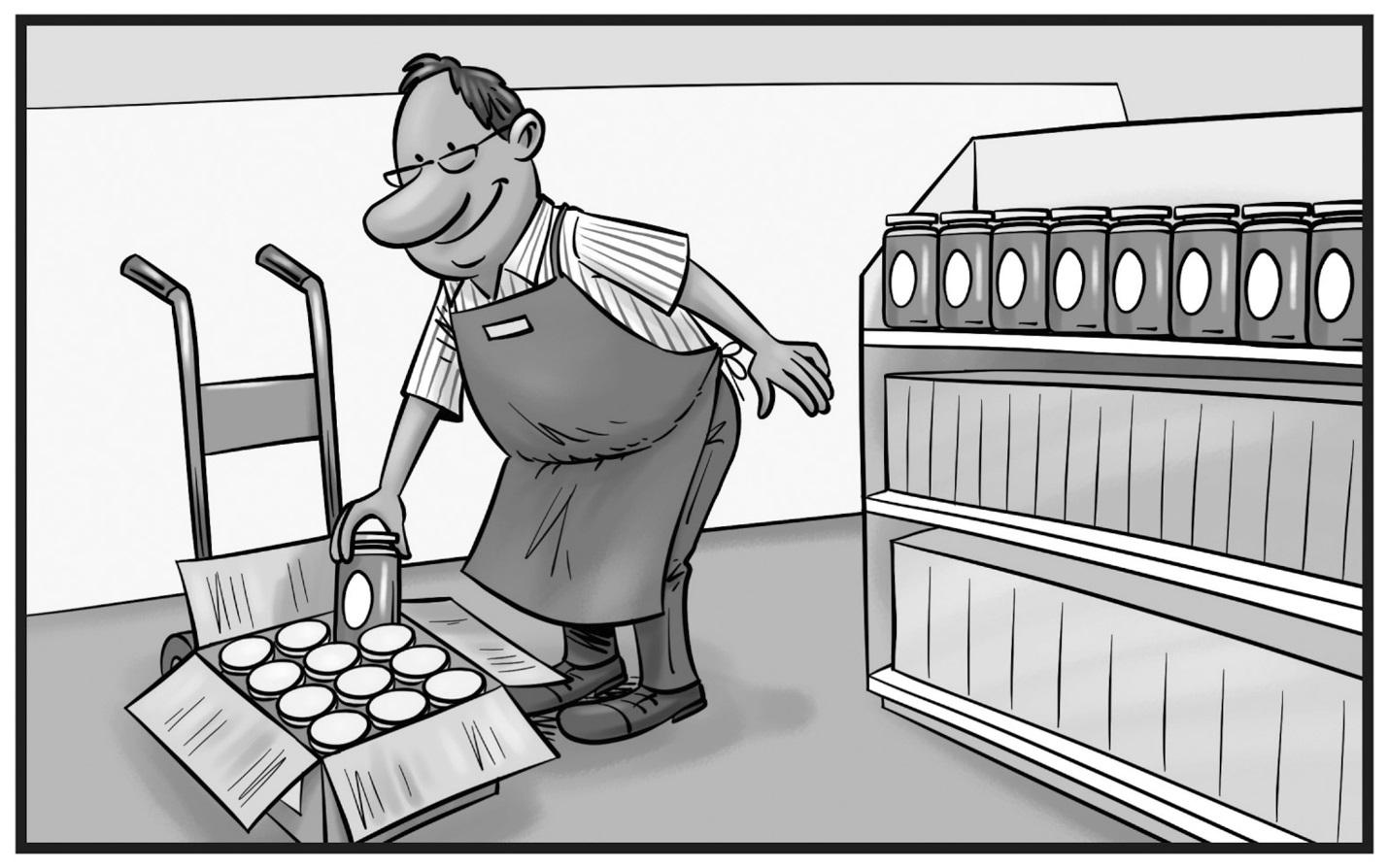 Les maths en images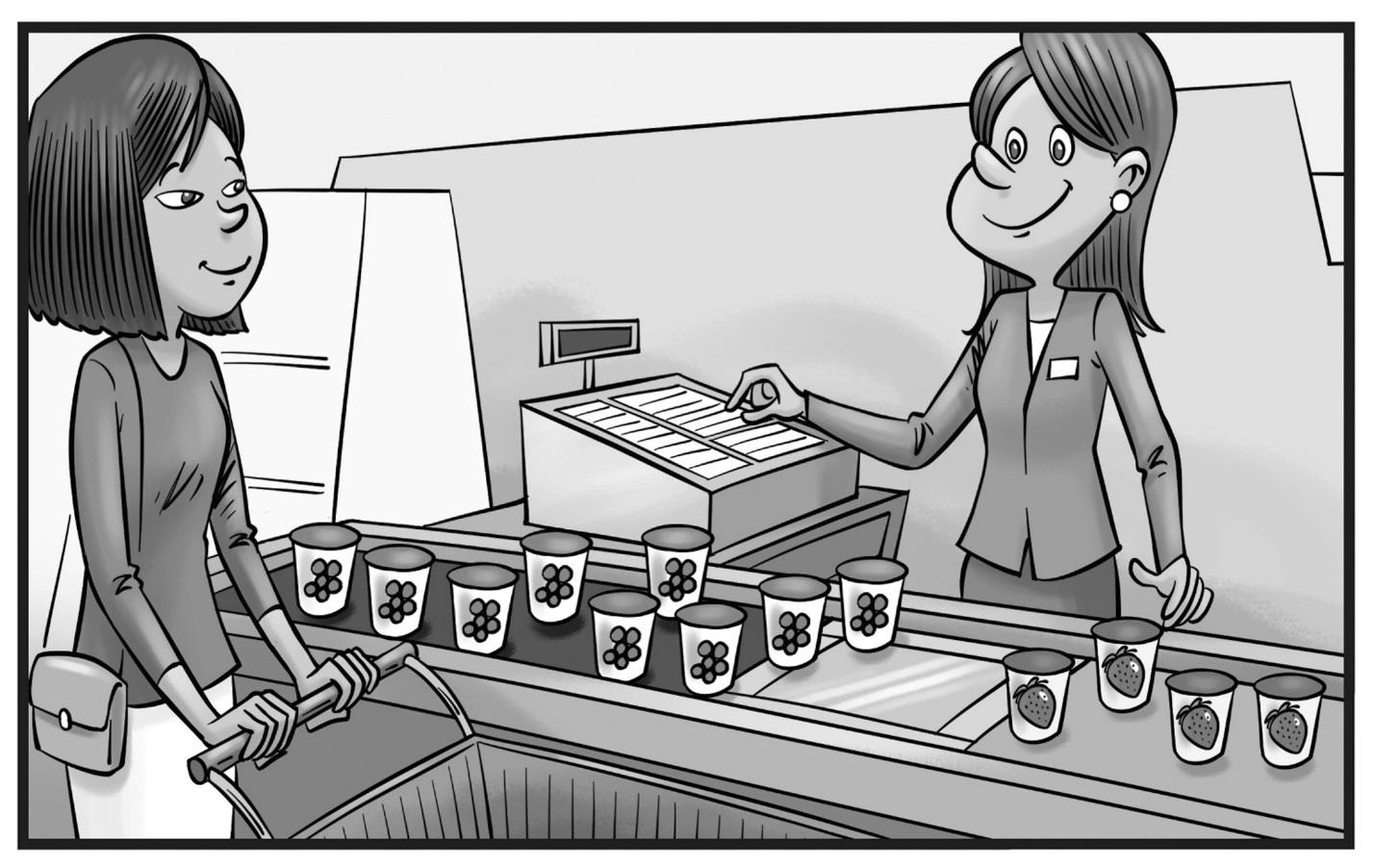 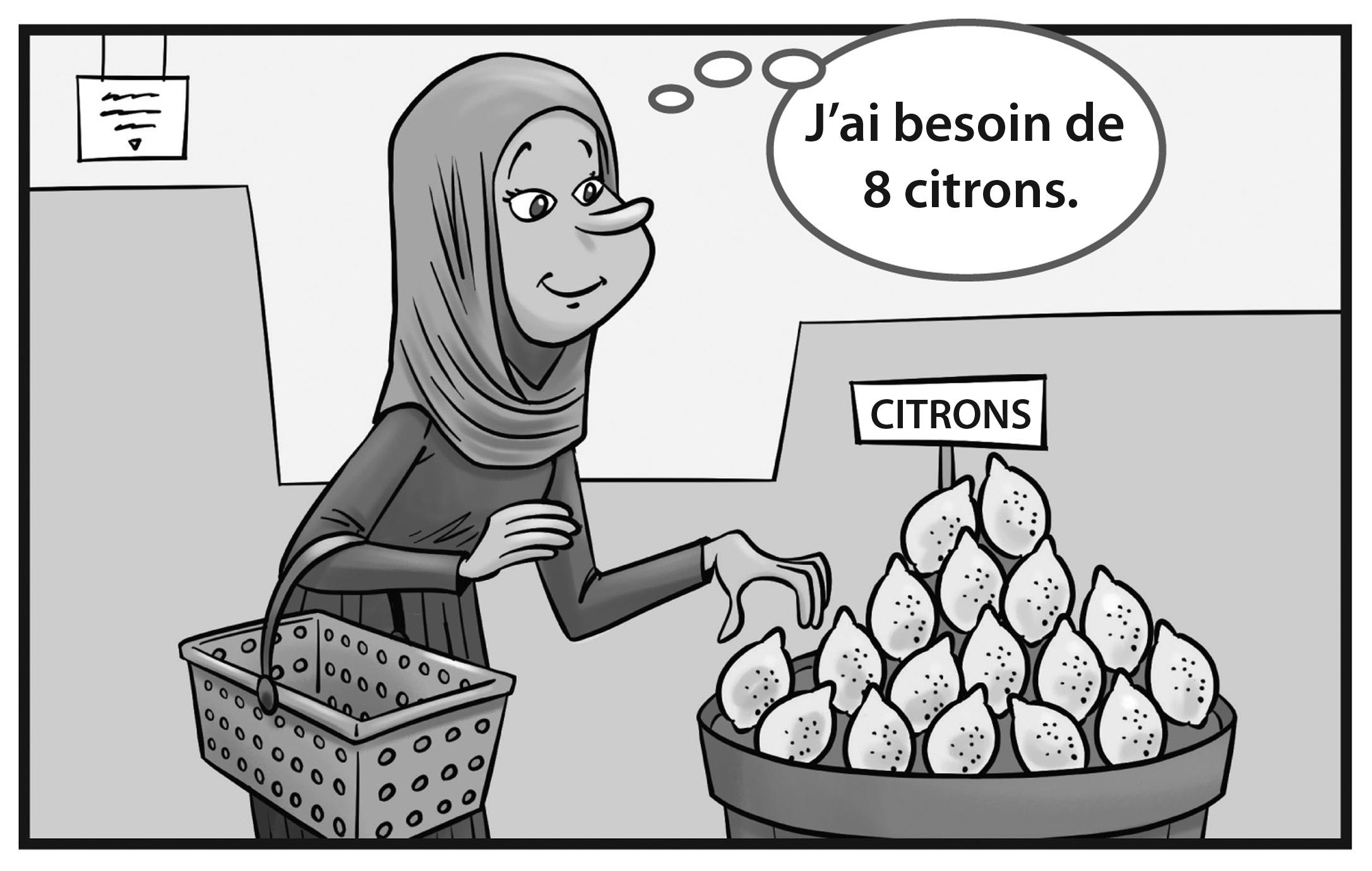 Les maths en images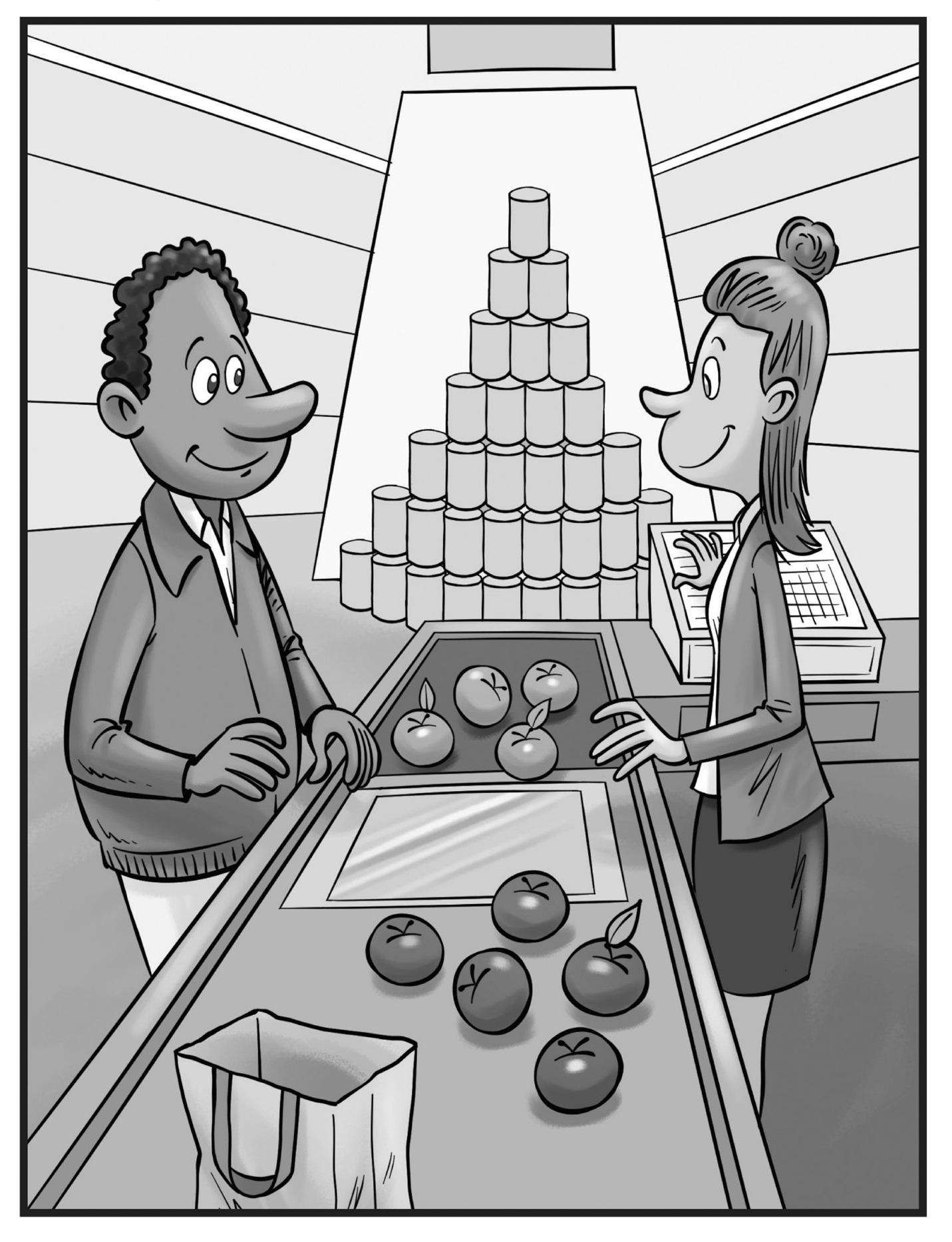 Les maths en images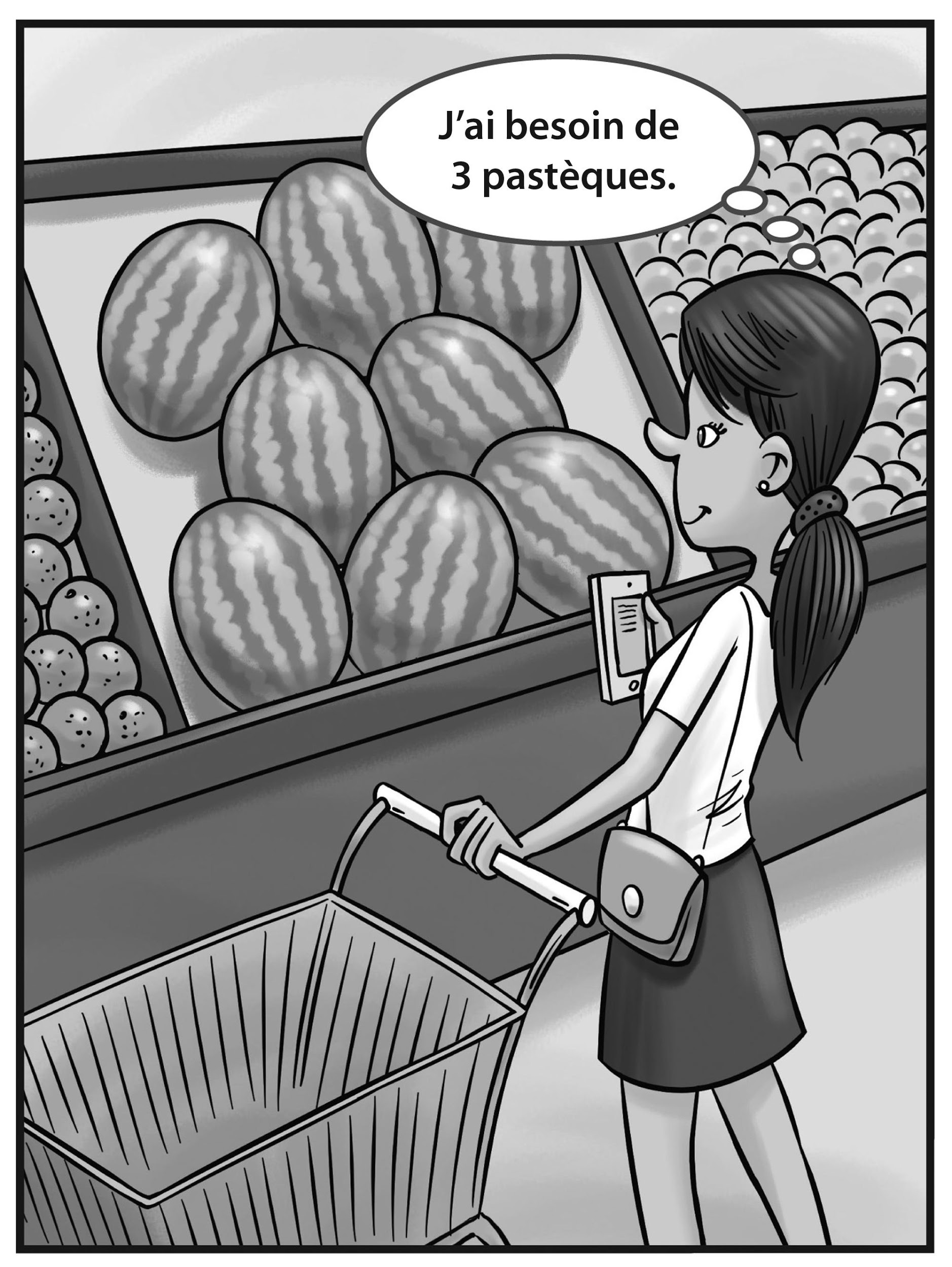 